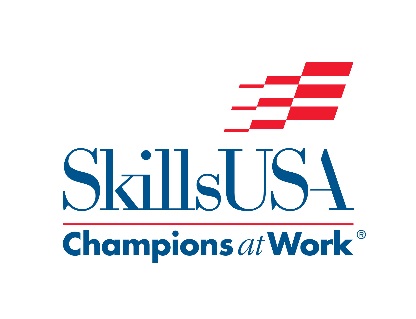 Auto Refinishing Paint RotationYEARCOLOR TINTINGWET EXERSICE SPOT REPAIRFEATHEREDGE PRIME & BLOCK2019Sherwin WilliamsPPGBASF2020BASF Sherwin WilliamsAkzo Nobel